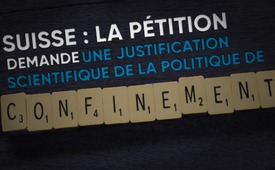 Suisse : La pétition demande une justification scientifique de la politique de confinement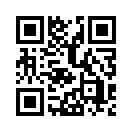 Une pétition du « Mouvement suisse pour la liberté » demande au Conseil fédéral de présenter au peuple suisse, au plus tard le 28 février 2021, une explication scientifique et fondée de tous les faits, statistiques et justifications du second confinement. En outre, toutes les mesures, règles, règlementations et interdictions très restrictives devraient être abrogées avec effet immédiat ou transformées en recommandations significatives.Suisse : La pétition demande une justification scientifique de la politique de confinement 
L'association « Freiheitliche Bewegung Schweiz » (Mouvement Suisse pour la liberté) ou FBS est un mouvement politiquement neutre, indépendant des associations d'entreprises et des partis politiques. Le 1er février, le FBS a lancé une pétition sur la politique de confinement du Conseil fédéral. Avec cette pétition, le FBS demande au Conseil fédéral de fournir aux citoyens suisses, au plus tard le 28 février 2021, une explication scientifique et fondée de tous les faits, statistiques et justifications du second confinement décidé le 13 janvier 2021. Ce deuxième confinement provoque d'énormes préjudices supplémentaires sans avoir d'impact démontrable sur l'incidence de l'infection. Le 18 janvier, les mesures ont même été renforcées, bien que l'étude du statisticien et épidémiologiste américain, le professeur John Ioannidis, publiée le 5 janvier 2021, n'ait montré absolument aucun bénéfices supplémentaire de ce 2ème confinement. Le professeur Ioannidis et ses co-auteurs ont conclu que des mesures très restrictives n'auraient aucun intérêt mais un potentiel élevé d'effets secondaires nocifs.
Ironiquement, même l'OMS – qui avait déclaré la pandémie en mars 2020 – a déclaré que le confinement avait déclenché une « terrible catastrophe mondiale ». Selon l'ONU, ces mesures de confinement font courir à 1,6 milliard de personnes le risque de perdre leurs moyens de subsistance et à 150 millions d'enfants le risque d'une pauvreté aiguë. Sur la base de ces conclusions, toutes les mesures, règles, réglementations et interdictions hautement restrictives devraient être levées avec effet immédiat ou transformées en recommandations significatives. En outre, les magasins proposant des produits de première nécessité, les bars et les restaurants ainsi que les établissements culturels, sportifs et de loisirs soient immédiatement réouverts. Ce sont les déclarations des initiateurs de la pétition. La pétition peut être signée en ligne sur le site wirbestimmen.ch sous le lien suivant, au plus tard le 28 février 2021. 
https://wirbestimmen.ch/index.php/fr/petition-lockdown-frde Martin B. brm.Sources:Petition zur Lockdown-Politik des Bundesrates
https://wirbestimmen.ch/index.php/de/petition-lockdown-de

Original Petitionsschreiben an den Bundesrat
https://wirbestimmen.ch/images/pdf/FBS_Petition_29JAN2021.pdf

Aktion #wirmachenauf
https://wirmachenauf.ch




Petition zur Lockdown-Politik des Bundesrates
https://wirbestimmen.ch/index.php/de/petition-lockdown-de

Original Petitionsschreiben an den Bundesrat
https://wirbestimmen.ch/images/pdf/FBS_Petition_29JAN2021.pdf

Aktion #wirmachenauf
https://wirmachenauf.ch



Petition zur Lockdown-Politik des Bundesrates
https://wirbestimmen.ch/index.php/de/petition-lockdown-de

Original Petitionsschreiben an den Bundesrat
https://wirbestimmen.ch/images/pdf/FBS_Petition_29JAN2021.pdf

Aktion #wirmachenauf
https://wirmachenauf.ch



Petition zur Lockdown-Politik des Bundesrates
https://wirbestimmen.ch/index.php/de/petition-lockdown-de

Original Petitionsschreiben an den Bundesrat
https://wirbestimmen.ch/images/pdf/FBS_Petition_29JAN2021.pdf

Aktion #wirmachenauf
https://wirmachenauf.chCela pourrait aussi vous intéresser:#Suisse - www.kla.tv/Suisse

#PolitiqueSuisse - www.kla.tv/PolitiqueSuisse

#Coronavirus-fr - www.kla.tv/Coronavirus-fr

#Confinement - www.kla.tv/ConfinementKla.TV – Des nouvelles alternatives... libres – indépendantes – non censurées...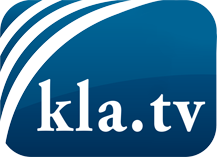 ce que les médias ne devraient pas dissimuler...peu entendu, du peuple pour le peuple...des informations régulières sur www.kla.tv/frÇa vaut la peine de rester avec nous! Vous pouvez vous abonner gratuitement à notre newsletter: www.kla.tv/abo-frAvis de sécurité:Les contre voix sont malheureusement de plus en plus censurées et réprimées. Tant que nous ne nous orientons pas en fonction des intérêts et des idéologies de la système presse, nous devons toujours nous attendre à ce que des prétextes soient recherchés pour bloquer ou supprimer Kla.TV.Alors mettez-vous dès aujourd’hui en réseau en dehors d’internet!
Cliquez ici: www.kla.tv/vernetzung&lang=frLicence:    Licence Creative Commons avec attribution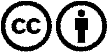 Il est permis de diffuser et d’utiliser notre matériel avec l’attribution! Toutefois, le matériel ne peut pas être utilisé hors contexte.
Cependant pour les institutions financées avec la redevance audio-visuelle, ceci n’est autorisé qu’avec notre accord. Des infractions peuvent entraîner des poursuites.